ED-245AConnecticut State Department of Education
Grant Application Revision for Adult Education FY 2023-24General Information
Pursuant to Connecticut General Statutes (C.G.S.) Sections 10-67 through 10-73c, the Connecticut State Department of Education (CSDE) requires that recipients of state grants for adult education submit revised eligible costs for the current fiscal year. The Adult Education Form ED-245A collects final budget revision data that the CSDE will use to calculate the May payment of state grants to a Cooperating Eligible Entity (CEE).Specific InstructionsForm ED-245A must be received via e-mail at the Academic Office no later than 3:00 p.m. on March 15, 2024. ED-245/245A documents must be sent electronically as individual documents as follows:ED-245/245A form as a Microsoft Word documentScanned Provider Superintendent Signature page Current Program Brochure (or URL for brochure on website)Current Program ProfileStaff TableClass Enrollment by Town of Residence ReportNRS Table 4Career Navigation PlanExcel Budget Narrative Template pages and ED-114 Budget Form located on the CSDE Web site at Adult Education State GrantsExpenditures are entered to the nearest dollar. Do not include cents. Enter all budget revisions in the Electronic Grant Management System (eGMS) prior to 3:00 p.m. on March 15, 2024 and ensure that these align with the Excel Budget Narrative Template.When completing the budget revisions, refer to the Budget Buddy.Marcy Reed, Program Manager
Marcy.Reed@ct.gov
Final PaymentThe final adjusted adult education grant payment is based on the revised estimate of eligible costs provided in the ED-245A and the FY 2023 Expenditure Report. The final payment will be determined by subtracting the amount of previous payments from the revised grant amount. There will be either an additional amount or a reduction as a Prior Year Adjustment (PYA).AssistanceFor further information, please contact Marcy Reed, Program Manager, at 860-807-2130 or Marcy.Reed@ct.gov.Connecticut State Department of EducationGrant Application Revision for Adult EducationInstructionsSpecific InstructionsForm ED-245A must be received via e-mail at the Academic Office no later than 3:00 p.m. on March 15, 2024. ED-245/245A documents must be sent electronically as individual documents as follows:ED-245/245A form as a Microsoft Word documentScanned Provider Superintendent Signature page Current Program Brochure (or URL for brochure on website)Current Program ProfileStaff TableClass Enrollment by Town of Residence ReportNRS Table 4Career Navigation PlanExcel Budget Narrative Template pages and ED-114 Budget Form located on the CSDE Web site at Adult Education State GrantsExpenditures are entered to the nearest dollar. Do not include cents. Enter all budget revisions in the Electronic Grant Management System (eGMS) prior to 3:00 p.m. on March 15, 2024 and ensure that these align with the Excel Budget Narrative Template.When completing the budget revisions, refer to the Budget Buddy.Marcy Reed, Program Manager
Marcy.Reed@ct.gov
F. 2023-24 GOAL STATUSIndicate the progress made on the three goals submitted with the ED-244A for FY2024. In the tables below, address the progress made towards the three goals:
Update the list of specific activities you projected with a list of the activities provided, ongoing or scheduled.Update the outcomes, indicating specific completed or projected outcomes.G. Total Adults ServedTo complete the chart below, use the current (FY24) Program Profile. To complete Column B, refer to page 3 Retention Summary Chart. To complete Column C, refer to page 1, Community Needs section. To compute the percentage for Column D, divide each total in Column B by the number in Column C.Table ASummary Statement of Actual Cash Payment of Private Source Money	
Note: Evidence of each payment must be available upon request.In the chart below, list all private source contributors. Evidence on file must correspond to each private source item listed. If private source funds are deposited electronically into the CEE account, (e.g., non-profit contributions) provide copies of the CEE monthly bank statements highlighting those electronic deposits as evidence. If private source funds listed are from foundations, private donors or fundraising events, (e.g., silent auction, scrabble tournament, fashion show, breakfast with Santa, etc.) provide a deposit receipt from the bank or provide the monthly CEE bank statement highlighting the deposit from listed donor or event.Please note:  If private source donations are made on an installment basis, (e.g.,non-profit contributions) list only those payments received to date in Table A. Donations of this nature must have a letter of commitment from the contributor. Use Table B on page 7 to record remaining payments.Table BSummary Statement of Remaining Cash Payment(s) of Private Source Money
Complete the table below for any private source contributor providing funds to the CEE on an installment basis (e.g., United Way) over the duration of the fiscal year.Be sure to attach a copy of each donor’s original letter of commitment that supports the funds committed and theSchedule of Payments for the fiscal year. Final payments must be received by June 30, 2024.Applicant InformationApplicant InformationApplicant InformationApplicant InformationApplicant InformationApplicant InformationApplicant Information1.  District or Agency:1.  District or Agency:1.  District or Agency:1.  District or Agency:1.  District or Agency:Town Code:Town Code:2.  Name of Cooperating Eligible Entity (CEE): 2.  Name of Cooperating Eligible Entity (CEE): 2.  Name of Cooperating Eligible Entity (CEE): 2.  Name of Cooperating Eligible Entity (CEE): 2.  Name of Cooperating Eligible Entity (CEE): Phone:Phone:3.  Address:3.  Address:Town:Town:Town:Zip Code:Zip Code:4.  Revision completed by:4.  Revision completed by:Title:Title:Title:Phone:Phone:5.  Print Name of CEE Agency Head:5.  Print Name of CEE Agency Head:5.  Print Name of CEE Agency Head:Signature:Signature:Signature:Date:6.  Print Name of district Superintendent of Schools:6.  Print Name of district Superintendent of Schools:6.  Print Name of district Superintendent of Schools:Signature:Signature:Signature:Date:BudgetBudgetBudgetBudgetED-244AED-245AED-245AA.  Revenues from private sourcesA.  Revenues from private sourcesA.  Revenues from private sourcesA.  Revenues from private sources$$$B.  State Adult Education reimbursement percentage (0-65%)B.  State Adult Education reimbursement percentage (0-65%)B.  State Adult Education reimbursement percentage (0-65%)B.  State Adult Education reimbursement percentage (0-65%)%%%C.  Revised state grant (A x B)     Not to exceed 20% of FY 2023 grant to provider district/RESCC.  Revised state grant (A x B)     Not to exceed 20% of FY 2023 grant to provider district/RESCC.  Revised state grant (A x B)     Not to exceed 20% of FY 2023 grant to provider district/RESCC.  Revised state grant (A x B)     Not to exceed 20% of FY 2023 grant to provider district/RESC$$$D.  Total project budget (A + C)D.  Total project budget (A + C)D.  Total project budget (A + C)D.  Total project budget (A + C)$$$Check One (follow instructions)Check One (follow instructions)Check One (follow instructions)Check One (follow instructions)Check One (follow instructions)Check One (follow instructions)Check One (follow instructions)E. There are no changes within line items and no change to the budget total from the ED-244A submission.There are no changes within line items and no change to the budget total from the ED-244A submission.There are no changes within line items and no change to the budget total from the ED-244A submission.There are no changes within line items and no change to the budget total from the ED-244A submission.There are no changes within line items and no change to the budget total from the ED-244A submission.There are no changes within line items and no change to the budget total from the ED-244A submission.F. There are changes within line items and/or a change to the budget total from the ED-244A submission.There are changes within line items and/or a change to the budget total from the ED-244A submission.There are changes within line items and/or a change to the budget total from the ED-244A submission.There are changes within line items and/or a change to the budget total from the ED-244A submission.There are changes within line items and/or a change to the budget total from the ED-244A submission.There are changes within line items and/or a change to the budget total from the ED-244A submission.Goal 1: 	Goal 1: 	Goal 1: 	Objective(s):Objective(s):Objective(s):ActivitiesWhat specific activities have been implemented?If not all proposed activities have been implemented, what is the status of those activities?ActivitiesWhat specific activities have been implemented?If not all proposed activities have been implemented, what is the status of those activities?Measurable OutcomesWhat progress has been made towards achieving outcomes related to this goal?Goal 2: 	Goal 2: 	Goal 2: 	Objective(s):Objective(s):Objective(s):ActivitiesWhat specific activities have been implemented?If not all proposed activities have been implemented, what is the status of those activities?Measurable OutcomesWhat progress has been made towards achieving outcomes related to this goal?Measurable OutcomesWhat progress has been made towards achieving outcomes related to this goal?Goal 3: 	Goal 3: 	Objective(s):Objective(s):ActivitiesWhat specific activities have been implemented?If not all proposed activities have been implemented, what is the status of those activities?Measurable OutcomesWhat progress has been made towards achieving outcomes related to this goal?Goal 4: 	Goal 4: 	Objective(s):Objective(s):ActivitiesWhat specific activities have been implemented?If not all proposed activities have been implemented, what is the status of those activities?Measurable OutcomesWhat progress has been made towards achieving outcomes related to this goal?G. Program Student Count/Community NeedsG. Program Student Count/Community NeedsG. Program Student Count/Community NeedsG. Program Student Count/Community NeedsABCDProgram AreasCurrent Student CountNumber of adults who are not proficient in EnglishPercent of adults served to date who are not proficient in EnglishCitizenshipEnglish as a Second Language (ESL)TotalNumber of adults without a high school diplomaPercent of adults served by the program to date without a high school diplomaAdult Basic Education (ABE)/GED Number of adults without a high school diplomaPercent of adults served by the program to date without a high school diplomaHigh School Credit DiplomaNumber of adults without a high school diplomaPercent of adults served by the program to date without a high school diplomaNational External Diploma (NEDP)Number of adults without a high school diplomaPercent of adults served by the program to date without a high school diplomaTotalNumber of adults without a high school diplomaPercent of adults served by the program to date without a high school diplomaPrivate SourceTotal Funds CommittedPayment ReceivedPayment ReceivedEvidence: Check () all that applyEvidence: Check () all that applyPrivate SourceTotal Funds CommittedDateAmountDepositReceiptCEE BankStatementTotalTotals carried forward from additional pages	Grand TotalPrivate SourceTotal Funds CommittedAmount Received to DateNumber of Payments RemainingDate(s) of Remaining InstallmentsAmount ofEach Installment1.2.3.4.5.6.7.8.9.10.11.Total AmountRemaining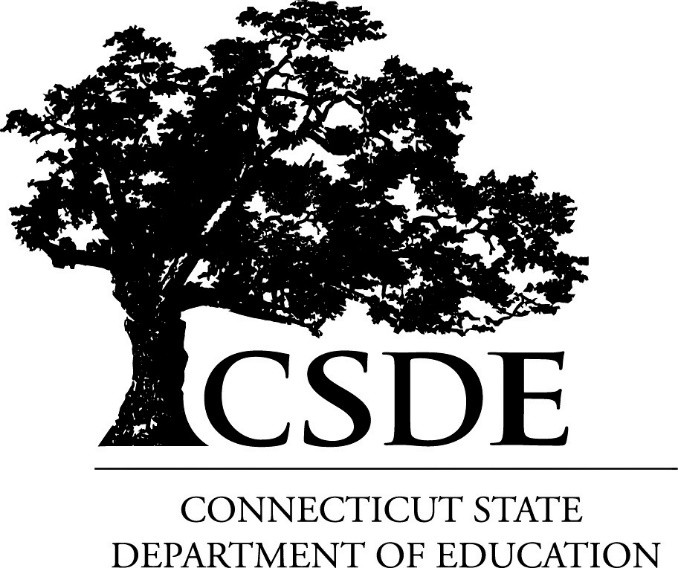 